Madame, Monsieur………………………………………….Déclare que (prénom de l’élève)……………………………………………………… en classe de ……………A été absent  0 le …………………….          0 du ……………… au ………………… ( à partir du 3e jour, un certificat médical est obligatoire)Pour …………………………………………………….Date :                             Signature : Madame, Monsieur………………………………………….Déclare que (prénom de l’élève)……………………………………………………… en classe de ……………A été absent  0 le …………………….          0 du ……………… au ………………… ( à partir du 3e jour, un certificat médical est obligatoire)Pour …………………………………………………….Date :                             Signature : Madame, Monsieur………………………………………….Déclare que (prénom de l’élève)……………………………………………………… en classe de ……………A été absent  0 le …………………….          0 du ……………… au ………………… ( à partir du 3e jour, un certificat médical est obligatoire)Pour …………………………………………………….Date :                             Signature : 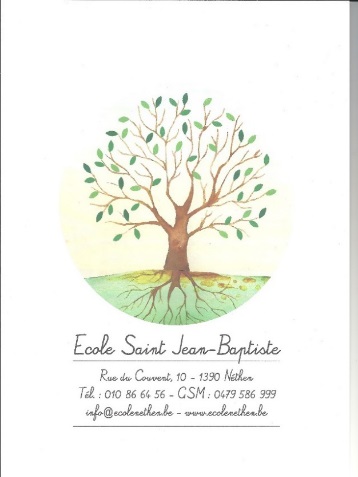 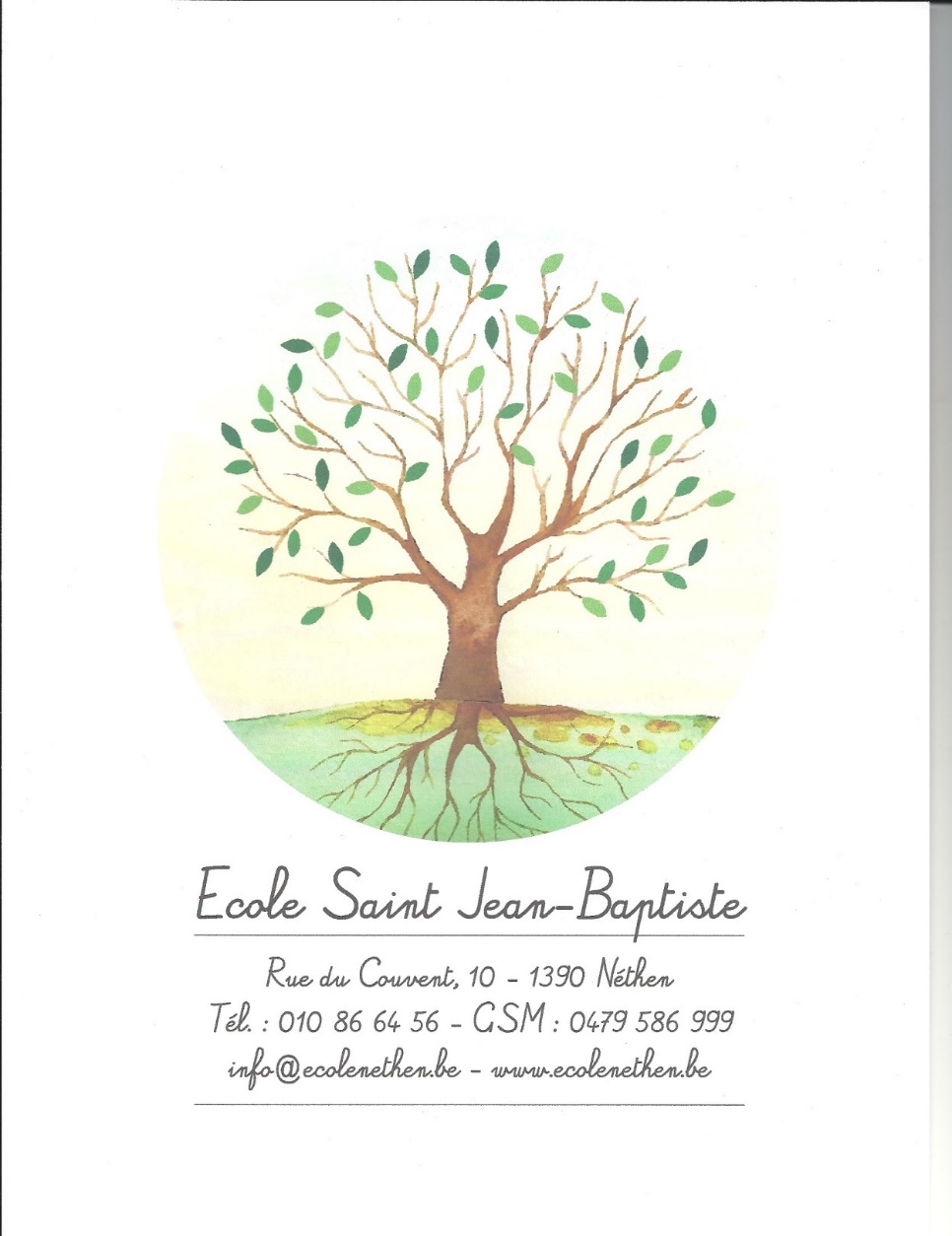 